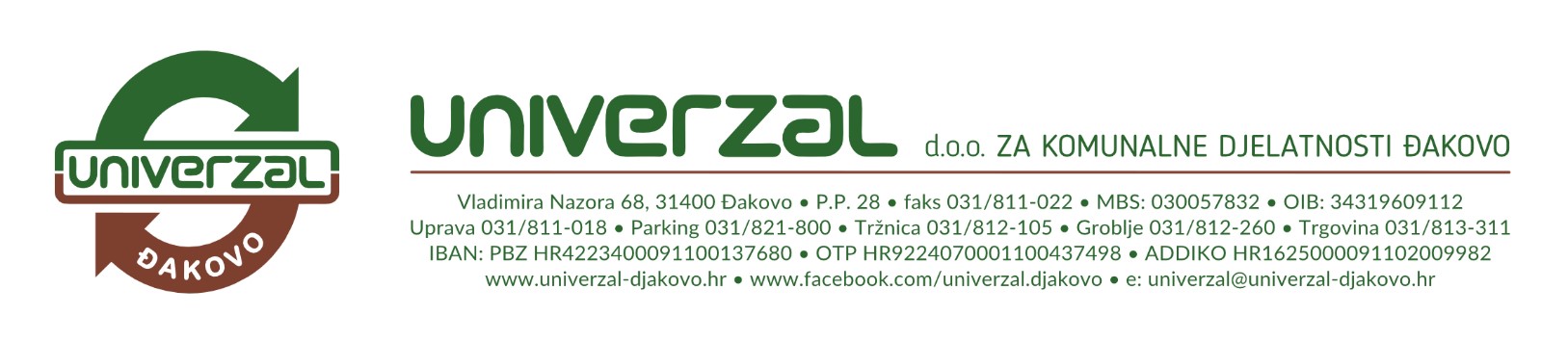 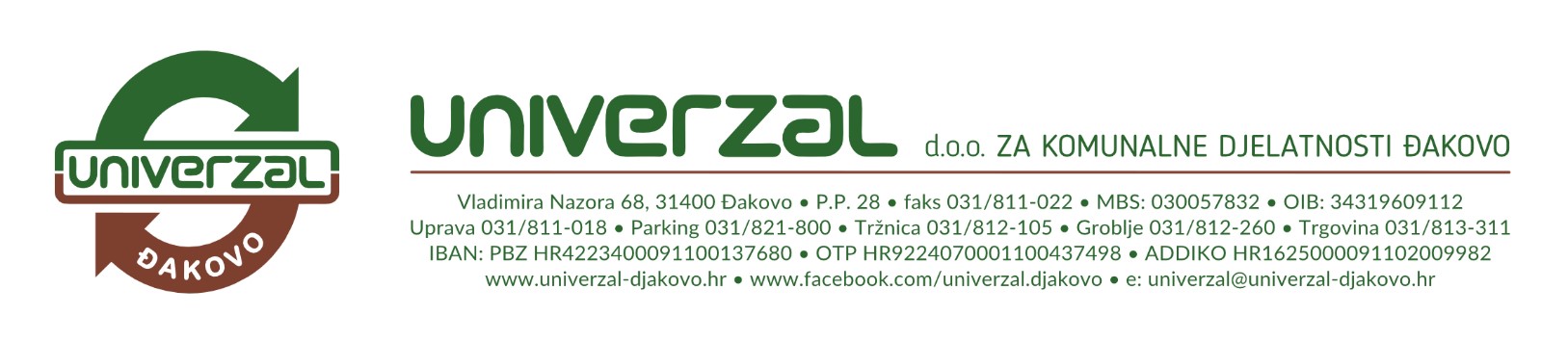 Đakovo, 02. rujan 2020. god. 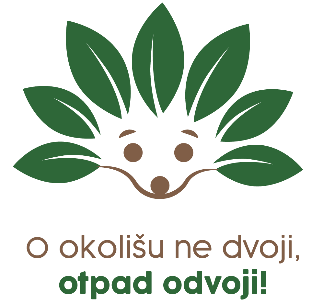 Raspored skupljanja reciklabilnog i krupnog otpada PRIGRADSKA NASELJA I OPĆINE ĐAKOVŠTINE Raspored skupljanja reciklabilnog i krupnog otpada PRIGRADSKA NASELJA I OPĆINE ĐAKOVŠTINE Raspored skupljanja reciklabilnog i krupnog otpada PRIGRADSKA NASELJA I OPĆINE ĐAKOVŠTINE Raspored skupljanja reciklabilnog i krupnog otpada PRIGRADSKA NASELJA I OPĆINE ĐAKOVŠTINE DATUM MJESTO LOKACIJA SPREMNIKA 8. 09. 2020. Ivanovci Đakovački MRD Đakovačka 4, parkiralište DVD-a 10. 09. 2020. Novi Perkovci MRD Prostor ispred Društvenog doma 15. 09. 2020. Đurđanci MRD Parkiralište iza Društvenog doma 17. 09. 2020. Kuševac MRD A.Starčevića 28 22. 09. 2020. Široko Polje MRD Malonogometno igralište na Bari 24. 09. 2020. Selci Đakovački MRD Obrovčeva, između zgrade MO-a i DVD-a 29. 09. 2020. Piškorevci MRD Preobraženski trg 3 01. 10. 2020. Budrovci MRD Parkiralište ispred Društvenog doma 06. 10. 2020. Strizivojna GO  Parkiralište DVD-a08. 10. 2020. Satnica Đakovačka GO  Zagrebačka ulica iza bine13.10.2020. GorjaniGO  Ritvara 8,parking15.10.2020. Tomašanci GO Parkiralište kod mjesnog odbora, preko puta crkve20.10.2020. Levanjska VarošGO Parkiralište kod nogometnog kluba22.10.2020. Trnava GO  DVD parking27.10.2020. ViškovciGO  Grobljanska 26Oznake usluge povezne s javnom uslugom: MRD = mobilno reciklažno dvorište GO = glomazni otpad 